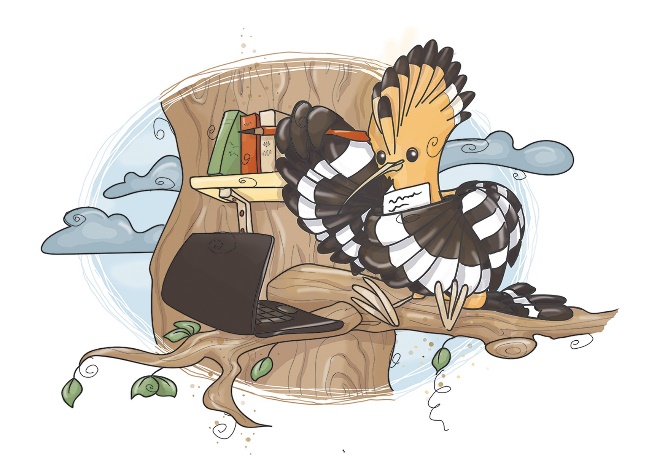 Sklop 3NATURA 2000Pri iskanju odgovorov si pomagajte z branjem vsebin na spletne strani www.park-goricko.org, v nadaljevanju navedenih spletnih povezav ter literature v vaši knjižnici. Pri nalogah so zapisani kriteriji za pridobivanje točk. 
V sklopu 3 lahko zberete največ 28 točk. Odgovore oddajte do vključno 22. aprila 2021.Veliko uspeha pri reševanju nalog!Navodilo za izpolnjevanje vprašalnika:zatem, ko ste vprašalnik odprli, ga shranite na računalnik pod imenom Odgovori sklop x (številka sklopa 1, 2 ali 3) in ime ekipe,najprej izpolnite okvirček s podatki o ekipi,odgovore v celih stavkih zapisujte v elektronsko obliko vprašalnika,izpolnjen dokument pošljite na naslov natasa.morsic@goricko.info,pozorni bodite, da odgovore pošljete iz elektronskega naslova, ki ste ga za vašo ekipo navedli v prijavnici.Izpolnite tabeloLiteratura in spletni viri, s katero si lahko pomagate pri reševanju nalog: Kuštor, V., 2016. Krajinski park Goričko živi z naravo. Grad, Javni zavod Krajinski park Goričkohttp://www.natura2000.si/natura-2000/natura-2000-v-sloveniji/ https://www.program-podezelja.si/sl/knjiznica/10-kmetijsko-okoljska-podnebna-placila-2015-2020/filehttps://gnezdilnice.si/index.php?path=gnezdilnice_podmeni1https://www.ptice.si/publikacije/svet-ptic/spletni-prispevki-revije/012018-2/varstvo-narave/ekosistemske-storitve-in-lepsa-prihodnost/http://www.natura2000.si/http://www.park-gorickohttps://www.park-goricko.org/data/attachment/17cc4efa7bf7d9e63c99683dd9d8f53590b8fbf5/1571226132Upkac_Ptice_Gorickega_2014_Denac_in_Kmecl.pdfhttp://travniki.park-goricko.info/dokumenti/8/2/2016/Plakat_Natura_2000_web_521.pdfhttps://www.park-goricko.org/go/889/Natura-2000https://zrsvn-varstvonarave.si/wp-content/uploads/2019/09/Brosura_N2K_II._koncna_verzija_s_3822.pdfSKLOP 3 Natura 2000 in ljudje 1. Kako dobro poznamo Natura 2000 območja? Preverite, kako dobro vaši bližnji in sošolci poznajo osnovna dejstva o Naturi 2000. Naredite anketo. Kot ekipa vključite 12 odraslih oseb in 12 učencev vaše šole (učenci OŠ). Če tekmuje več ekip na vaši šoli, v anketo vključite različne učence.Odrasli in učenci naj odgovorijo na spodnja vprašanja. Odgovore statistično obdelajte in jih predstavite v obliki grafov (posebej za odrasle in posebej za učence OŠ) za vsako vprašanje posebej. Rezultate ovrednotite ter izračunajte koliko % vprašanih je odgovorilo pravilno na posamezno vprašanje. Rezultate vpišite v spodnjo tabelo.                                                                                                                                                                                        16/1. Kaj je Natura 2000?Natura 2000 je evropsko omrežje posebnih varstvenih območij, razglašenih v državah članicah Evropske unije z osnovnim ciljem ohraniti biotsko raznovrstnost.Natura 2000 je evropsko omrežje vodovarstvenih območji, namenjenih ohranjanju pitne vode.Natura 2000 je slovensko omrežje zavarovanih območji narave.Natura 2000 je slovensko omrežje namenjeno varovanju rastlinskih virov in avtohtonih pasem domačih živali.2. So območja Natura 2000 razglašena tudi v Sloveniji? Ne, v Sloveniji so samo zavarovana območja narave.Da, ampak samo na vseh zavarovanih območjih v Sloveniji.Da, cela površina Slovenije spada pod omrežje Natura 2000.Da, Natura 2000 območja so na različnih koncih Slovenije, a ne pokrivajo cele površine Slovenije.   3. Zakaj so razglasili Natura 2000 območja?Natura 2000 območja so bila razglašena, ker so imele posamezne države članice Evropske unije razglašenih premalo zavarovanih območji.Natura 2000 območja so bila razglašena, ker so strokovnjaki ugotovili, da je vse več živalskih in rastlinskih vrst ter njihovih življenjskih okolji vse bolj in bolj ogroženih in jim grozi izumrtje.Natura 2000 območja so bila razglašena, ker so strokovnjaki ugotovili, da imamo vse bolj onesnaženo podtalnico, ki jo uporabljamo za pitno vodo.Natura 2000 območja so bila razglašena, ker iz kmetijske reje zelo hitro izginjajo tradicionalne avtohtone sorte kulturnih rastlin in pasme domačih živali.            4 Ali imamo prebivalci Slovenije korist od območij Natura 2000?Da, saj vsi odrasli prebivalci Slovenije dobimo nadomestilo zaradi omejitev v območjih Natura 2000.  Da, saj je ohranjeno naravno okolje, bolj zdravo tudi za ljudi. V kmetijstvu pa so na voljo kmetijsko- okoljsko-podnebni ukrepi.Ne, saj so Natura 2000 območja velika birokratska ovira pri gradnji, prodaji zemljišč, spremembi namembnosti zemljišč in kmetovanju.Da, saj imajo kmetijska zemljišča, ki se nahajajo na območjih Natura 2000, večjo ekonomsko vrednost.  2. Do zdaj ste spoznali Natura 2000 območje Goričko v teoriji. Ali bi znali prepoznati posamezne življenjske prostore tudi v naravi, na terenu? Izberite tri različne življenjske prostore in jih fotografirajte. Fotografije prilepite v ta dokument in pripišite katere Natura 2000 vrste bi lahko našli v fotografiranih življenjskih prostorih. Viri:http://www.natura2000.si/narava/obmocja/SI5000009/http://www.natura2000.si/narava/obmocja/SI3000221/Točkovanje:  poimenovanje življenjskega prostora – 1 točka, vrste - 2 točki, fotografija -1 točka                                                                          12/Fotografija: Fotografija: Fotografija: IME EKIPEŠOLAMENTORVprašanje 1Vprašanje 1Vprašanje 2Vprašanje 2Vprašanje 3Vprašanje 3Vprašanje 4Vprašanje 4Pravilen odgovor:Pravilen odgovor:Pravilen odgovor:Pravilen odgovor:Pravilen odgovor:Pravilen odgovor:Pravilen odgovor:Pravilen odgovor:odrasliučenci OŠodrasliučenci OŠodrasliučenci OŠodrasliučenci OŠ%%%%%%%%Vprašanje 1Vprašanje 1odrasliučenci OŠgrafgrafVprašanje 2Vprašanje 2odrasliučenci OŠgrafgrafVprašanje 3Vprašanje 3odrasliučenci OŠgrafgrafVprašanje 4Vprašanje 4odrasliučenci OŠgrafgrafA) Izbran življenjski prostor je:Natura 2000 vrste, ki jih lahko najdemo v izbranem življenjskem prostoru so:B) Izbran življenjski prostor je:Natura 2000 vrste, ki jih lahko najdemo v izbranem življenjskem prostoru so:C) Izbran življenjski prostor je:Natura 2000 vrste, ki jih lahko najdemo v izbranem življenjskem prostoru so: